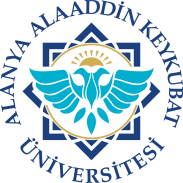 KALİTE KOORDİNATÖRLÜĞÜ HEDEFLERİ(	yılı)Doküman NoLS.014KALİTE KOORDİNATÖRLÜĞÜ HEDEFLERİ(	yılı)İlk Yayın Tarihi27.12.2023KALİTE KOORDİNATÖRLÜĞÜ HEDEFLERİ(	yılı)Revizyon Tarihi-KALİTE KOORDİNATÖRLÜĞÜ HEDEFLERİ(	yılı)Revizyon No0KALİTE KOORDİNATÖRLÜĞÜ HEDEFLERİ(	yılı)Sayfa1/1NOHEDEFHEDEF DEĞERGERÇEKLEŞEN 2024 YIL SONU123456789HazırlayanSistem OnayıYürürlük OnayıBölüm Kalite SorumlusuKalite KoordinatörüÜst Yönetici